Objet : Réduction/Exonération sur la taxe immondices – Exercice 2023 – Article de rôle n° Nom : ……..................................................Prénom : …………………………………………………Adresse : …..................................................................................................... à 4877 OLNEPar la présente, je demande l’octroi d’une réduction de la taxe immondices en tant que :Ménage ayant un enfant de moins de 3 ans au 01/01/2023Gardienne ONEStatut BIM (vipo – omnio) : je joins à la présente une vignette de mutuelle et le dernier avertissement-extrait de rôle en ma possessionPar la présente, je demande l’exonération de la taxe immondices en tant que :Détenu dans un établissement pénitentiaireEn défense socialeFait à Olne, leRéductions et exonération sur la taxe immondices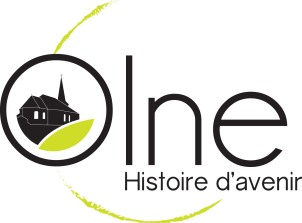 Service : Service Recette (taxes et redevances)Votre correspondant : Valérie AntoineTel. : 087/26 02 86Courriel : recette@olne.be